UGANDA MANAGEMENT INSTITUTEDISTANCE LEARNING DEPARTMENTPOSTGRADUATE DIPLOMA IN Monitoring and Evaluation  2018/2019 cohort. (DISTANCE LEARNING VIII)FACE TO FACE PROGRAMME – 2th Semester8th – 12th APRIL 2019Module LeadersSustainable Development Strategies			Mr. Kamukama. J.Project Planning and Maagement 			Martha OlwenyQuntitative Methods				              Mr. Kambugu/MayanjaActivityDate/TimeRoomFacilitatorsMonday 8/4/2019Monday 8/4/2019Monday 8/4/2019Monday 8/4/2019Distance Learning Study Skills7.30 -  10.00 amGDLCMs. Resty Mwogeza/Dr. J. BbuyeSustainable Development Strategies10.30 – 5.00 pm40Mr. Kamukama.J/Mr. Beric OkwareTuesday 9/4/2019Tuesday 9/4/2019Tuesday 9/4/2019Tuesday 9/4/2019Online Study Skills7.30 -  8.30 amDLD LabsDr. Bbuye/RestySustainable Development Strategies8.30 – 5.00 pm40Mr. Kamukama.J/Mr. Beric OkwareWednesday  10/4/2019Wednesday  10/4/2019Wednesday  10/4/2019Wednesday  10/4/2019Online Study Skills7.30 -  8.30 amDLD LabsMr.Balikuddembe/RestyProject Planning and Management8,30 – 5.00 pm40Martha Olweny /Kinobi PaulThursday  11/4/2019Thursday  11/4/2019Thursday  11/4/2019Thursday  11/4/2019Online Study Skills7.30 -  8.30 amDLD LabsMr.Balikuddembe/RestyProject Planning and Management8,30 – 11.00 am40Martha Olweny /Kinobi PaulQuantitative Methods11.00 am – 5-00pm40Mr. Kambugu/Dr. MalundaFriday  12/4/2019Friday  12/4/2019Friday  12/4/2019Friday  12/4/2019Quantitative Methods8.30 – 2.00 pm40Mr. Kambugu/Dr. MalundaLibrary 2.30 -4.00pmGDLCDr. E. Lwanga /Barbra AlagoOnline Study skills4.00 pm – 5.00pmGDLCMr.Balikuddembe/RestySaturday 13/4/2019DepartureSaturday 13/4/2019DepartureSaturday 13/4/2019DepartureSaturday 13/4/2019Departure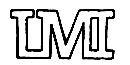 